Publicado en Madrid el 19/01/2021 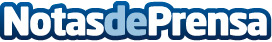 La ola Nude Project arrasa el mercado de ropa online Alex Benlloch y Bruno Casanovas, dos jóvenes de 20 años, lideran la marca de ropa de moda en las redes sociales. Bajo el eslogan "by artists, for artists", su proyecto aspira a convertirse en un movimiento revolucionario entre los jóvenes.  De momento, ya dan motivos para tomarles en serio: Nude Project es el e-commerce de streetwear con mayor crecimiento en España y  su propósito para 2021es facturar 2 millones de euros en ventasDatos de contacto:Guillermo Azaola Ascarza618525529Nota de prensa publicada en: https://www.notasdeprensa.es/la-ola-nude-project-arrasa-el-mercado-de-ropa Categorias: Moda Emprendedores E-Commerce http://www.notasdeprensa.es